Scenariusz lekcji przyrody w klasie IV z wykorzystaniem tablicy interaktywnejTemat: Jak czytać mapę topograficzną ?Moduł programu: Wędrówki po bliższej i dalszej okolicy. Cel ogólny:Kształtowanie umiejętności czytania mapy, identyfikacji znaków i zaznaczaniaobiektów, stosowanie znaków na mapieCele operacyjne: Uczeń:potrafi odczytać informacje zawarte w legendzie mapywymienia przykłady obiektów przedstawionych na mapie za pomocą znaków topograficznych powierzchniowych, liniowych i punktowych;określa położenie obiektów na mapie, uwzględniając kierunki świata;odszukuje i wskazuje na mapie poszczególne obiekty;oblicza rzeczywiste odległości na podstawie skali mapy;rysuje na mapie trasę, opisuje jej przebieg.Metody:Praktyczne, oparte na działaniu: praca z mapą;Słowna: pogadanka.Formy pracy:W grupach;Zbiorowa;Środki dydaktyczne:Atlasy, tablice znaków topograficznychKarty pracy z zadaniami dla uczniów oraz dla grupMapy topograficzne dla uczniów;Zdjęcie mapy topograficznej do wyświetlenia na tablicy interaktywnej;Tablica interaktywna, pisaki do tablicy interaktywnej.PRZEBIEG LEKCJIFaza wprowadzającaPowitanie i sprawdzenie listy obecności.Krótkie przypomnienie wiadomości z ostatnich lekcji. Wprowadzenie do nowego tematu. Zapoznanie uczniów z tematem lekcji.Faza realizacyjnaNauczyciel wyjaśnia uczniom, co to jest mapa topograficzna, wskazuje na tablicy znaki topograficzne często używane podczas podróży.Uczniowie, na podstawie atlasów, podają przykłady obiektów, które oznaczane są na mapach za pomocą znaków topograficznych powierzchniowych, liniowych i punktowych. Wyjaśnia uczniom, na czym będzie polegała ich praca w grupach.Uczniowie pracują w grupach. Korzystając z mapy topograficznej rozwiązują zadania, które otrzymali na karcie pracy.Poszczególne grupy prezentują  wyniki  swojej  pracy  przed  klasą.  Uczniowie z poszczególnych grup przedstawiają odpowiedzi na pytania ze swojej karty pracy na tablicy interaktywnej. Nauczyciel wspólnie z pozostałymi grupami, sprawdza poprawność wykonania zadań.Faza podsumowującaUtrwalenie i podsumowanie zajęć.Zadanie pracy domowej.Scenariusz opracowała:        Teresa Łapka         ZADANIA DLA GRUPY 1Zadanie 1.Wymień i pokaż na mapie trzy obiekty, które zostały oznaczone za pomocą znaków topograficznych powierzchniowych.………………………………………………………………………………..………………………………………………………………………………..………………………………………………………………………………..Zadanie 2.Zapisz skalę mapy okolic Zalesia w postaci skali mianowanej i liczbowej.Skala mianowana mapy okolic Zalesia .............................................................................Skala liczbowa mapy okolic Zalesia .................................................................................Zadanie 3.Ola mieszka w pn – zach. części wsi, w domu na zachód od młyna wodnego. Otocz zielonym kółkiem dom Oli.Zadanie 4.Zaznacz na mapie kolorem trasę, jaką pokonuje Ola idąc do szkoły drogą. Napisz, w jakim kierunku idzie dziewczynka do szkoły oraz jakie obiekty mija po drodze...........................................................................................................................................................................................................................................................................................................................................................................................................................................................................................................................................................................................................................................................................................................................................................ZADANIA DLA GRUPY 2Zadanie 1.Wymień i pokaż na mapie trzy obiekty, które zostały oznaczone za pomocą znaków topograficznych liniowych.………………………………………………………………………………..………………………………………………………………………………..………………………………………………………………………………..Zadanie 2.Oblicz rzeczywistą odległość z parku w północnej części wsi do przystanku autobusowego.Odległość na mapie ………………………………………………………..Obliczenia ……………………………………………………Rzeczywista odległość od parku w północnej części miasta do przystanku autobusowego wynosi…………………………….Zadanie 3.Zosia mieszka w południowej części wsi, na wschód od lasu liściastego, tuż obok kolei.  Otocz zielonym kółkiem dom Zosi.Zadanie 4.Odszukaj i zaznacz na mapie niebieskim kółkiem: młyn wodny, pocztę i stację benzynową. Napisz, w jakim kierunku znajduję się młyn wodny od poczty oraz poczta od stacji benzynowej.Młyn wodny znajduje się na ………………………………........... od poczty.Poczta znajduje się na …………………………………………. od stacji benzynowej.ZADANIA DLA GRUPYZadanie 1.Wymień i pokaż na mapie trzy obiekty, które zostały oznaczone za pomocą znaków topograficznych punktowych.………………………………………………………………………………..………………………………………………………………………………..………………………………………………………………………………..Zadanie 2.Oblicz rzeczywistą odległość od  mostu  w  południowej  części  wsi  do  parku,  który  znajduje  się  w północnej części.Odległość na mapie ………………………………………………………..Obliczenia …………………………………………………………………..Rzeczywista odległość od mostu w południowej części wsi do parku wynosi……………………………Zadanie 3.Zosia mieszka w południowej części wsi, na wschód od lasu liściastego, tuż obok kolei.       Jej przyjaciółka Ania jest jej  bliską  sąsiadką  i  mieszka  w  następnym  domu,  na  północ  od domu Zosi. Otocz zielonym kółkiem dom Ani.Zadanie 4.Odszukaj i zaznacz na mapie niebieskim kółkiem miejsce, w którym dokonuje się pomiaru składników pogody. Napisz, w jakim kierunku znajduję się to miejsce od jeziora i lasu liściastego.od jeziora miejsce to znajduje się na …………………………………………….od lasu liściastego miejsce to znajduje się na …………………………………….ZADANIA DLA GRUPY 4Zadanie 1.Wymień i pokaż na mapie obiekty, które znajdują się w otoczeniu jeziora........................................................................................................................................................................................................................................................................................................................................................................................................................................Zadanie 2.Pan Krzysztof mieszka w domu, około 400 metrów na północ od poczty. Otocz zielonym kółkiem dom pan Krzysztofa. Napisz, jaka jest odległość na mapie między pocztą a domem pana Krzysztofa.Odległość na mapie wynosi ................................................................................................Zadanie 3.Pan Krzysztof pracuje na stacji benzynowej. Odszukaj to miejsce na mapie i otocz niebieskim kółkiem.Zadanie 4.Zaznacz kolorem trasę, jaką pokonuje pan Krzysztof idąc do pracy drogą. Napisz, w jakim kierunku pan Krzysztof idzie do pracy i jakie obiekty mija po drodze...........................................................................................................................................................................................................................................................................................................................................................................................................................................................................................................................................................................................................................................................................................................................................................ZADANIA DLA GRUPY 5Zadanie 1.Wymień i pokaż na mapie obiekty, które znajdują się na północ od kościoła.......................................................................................................................................................................................................................................................................................................................................................................................................................................................Zadanie 2.Tomek mieszka w domu, w północnej części miasta, na wschód od parku i cmentarza. Otocz zielonym kółkiem dom Tomka.Zadanie 3.Napisz, jakim kierunku od domu Tomka znajduje się szkoła. Jakie obiekty mija Tomek idąc do szkoły drogą.........................................................................................................................................................................................................................................................................................................................................................................................................................................................................................................................................................................................................Zadanie 4.Jaka jest rzeczywista odległość z domu Tomka do szkoły.Odległość na mapie .................................................................................................Obliczenia ................................................................................................................Rzeczywista odległość z domu Tomka do szkoły wynosi ...................................................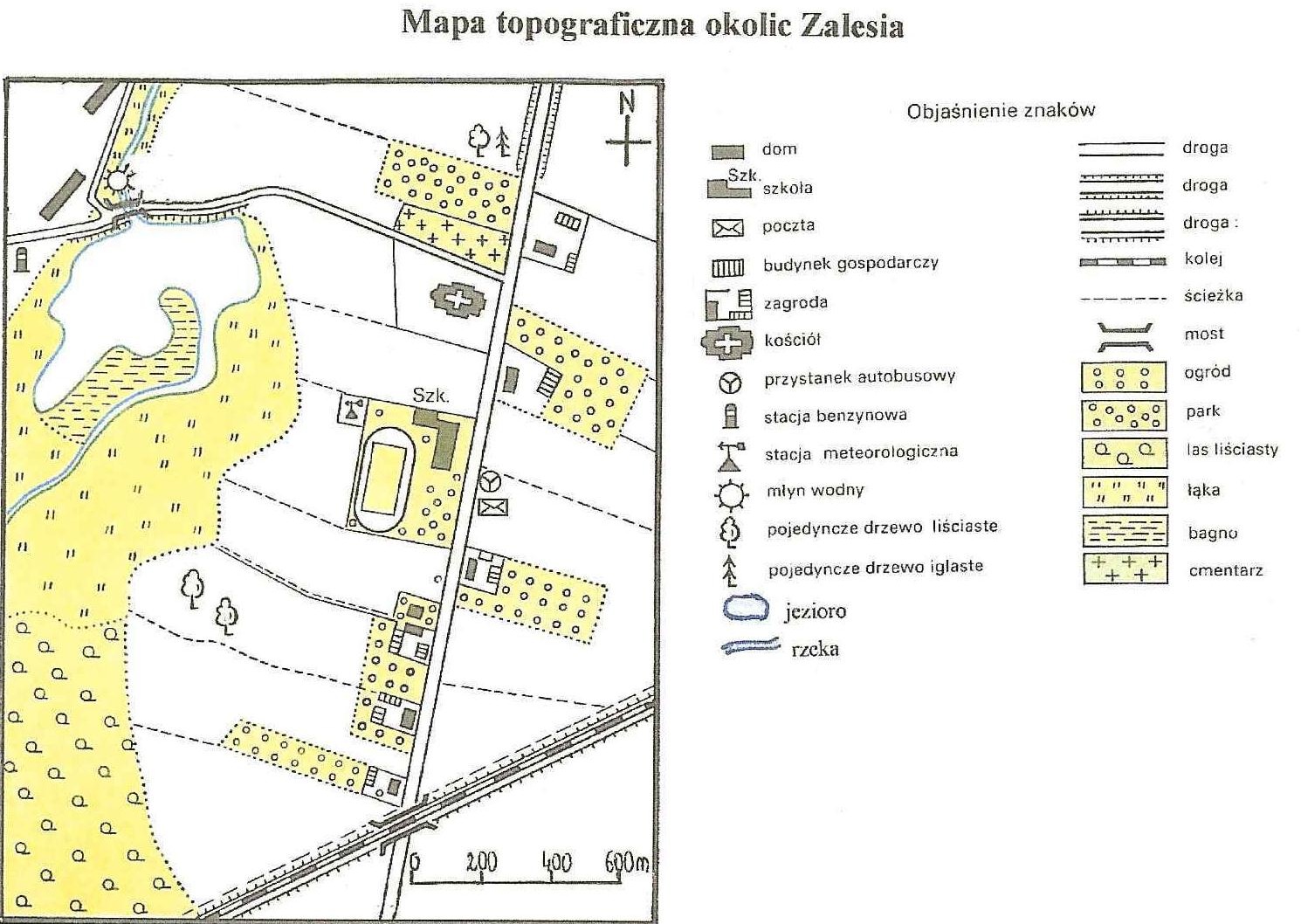                                          Mapa wyświetlona na tablicy interaktywnej 8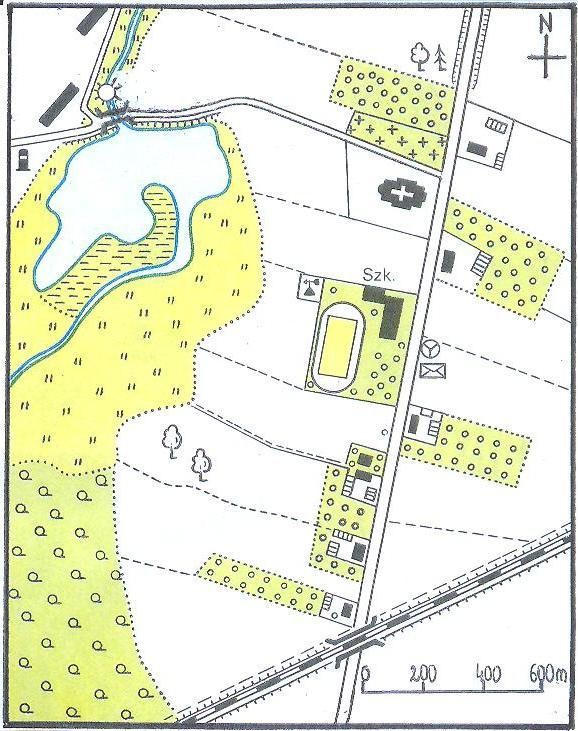 9